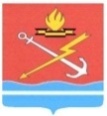 АДМИНИСТРАЦИЯ МУНИЦИПАЛЬНОГО ОБРАЗОВАНИЯ «КИРОВСК» КИРОВСКОГО МУНИЦИПАЛЬНОГО РАЙОНА ЛЕНИНГРАДСКОЙ ОБЛАСТИП О С Т А Н О В Л Е Н И Еот 26 мая 2021 года № 387Об утверждении Перечня налоговых расходов муниципального образования «Кировск» Кировского муниципального района Ленинградской области	На основании постановления администрации муниципального образования «Кировск» Кировского муниципального района Ленинградской области от 30 декабря 2020 № 1031 «Об утверждении Порядков формирования перечня и оценки налоговых расходов муниципального образования «Кировск» Кировского муниципального района Ленинградской области», п о с т а н о в л я е т:Утвердить Перечень налоговых расходов муниципального образования «Кировск» Кировского муниципального района Ленинградской области, согласно приложению к настоящему постановлению.Настоящее постановление вступает в силу со дня его официального опубликования в сетевом издании «Неделя нашего города+» и подлежит размещению на официальном сайте МО «Кировск».Контроль за исполнением настоящего постановления оставляю за собой.Исполняющий обязанности                                                                                        главы администрации			                                    	         Е.В. СергееваРазослано: в дело, СМИ, финансовое управление, имущественный отдел, финансово-экономический отдел 